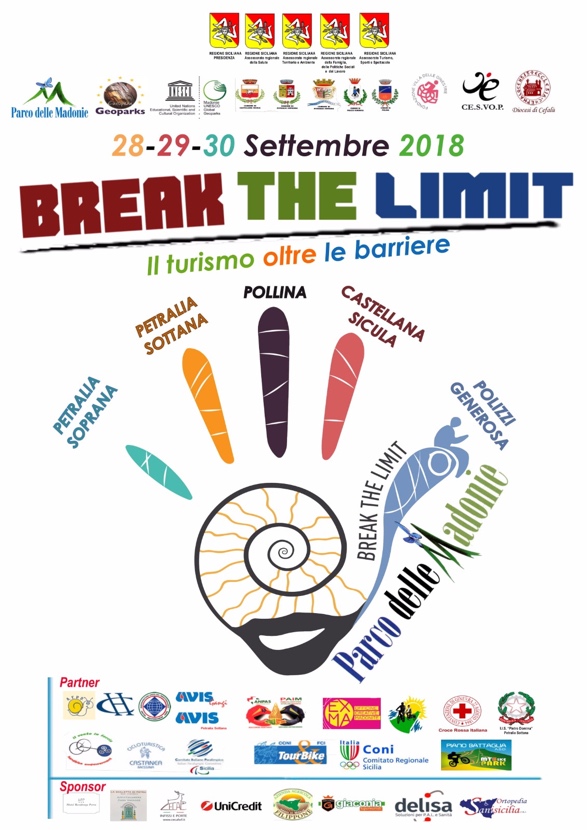 PROGRAMMA28 settembre 2018 PETRALIA SOTTANA - PETRALIA SOPRANAPetralia Sottana Ore 9,00 	Cerimonia di apertura Break the limit: il turismo oltre le barriereOre 9,15 	Welcome Coffee Convegno presso Officine Creative Madonite (EXMA)Ore 12,00 	Percorso sensoriale (olfattivo, tattile e plantare)Percorso geologico urbano e svelamento della cartellonistica europea sull’accessibilità (visitabile a persone non vedenti, non udenti, disabili sensoriali e motori) “Abbattimento barriera” per l’accesso al Duomo e benedizione dei partecipanti alla ciclo-staffetta Giro delle Madonie Ore 15,30 	Partenza da Petralia Sottana della ciclostaffetta accessibile Giro delle Madonie (composta da bike handbike, tandem, triride, bicicletta e mountain bike) dal bivio SP 29 in direzione di Petralia Soprana.Petralia Soprana Ore 16,30 	“Abbattimento Barriera architettonica” Chiesa Madre S. Pietro e Paolo – S. Messa ufficiata da Don Calogero Falcone, e Visita Guidata.29 settembre 2018 CASTELLANA SICULA – POLIZZI GENEROSACastellana SiculaOre 9,00       Partenza da Petralia Soprana della ciclostaffetta Giro delle Madonie (accessibile in handbike, tandem, triride, bicicletta e mountain bike) in direzione di Castellana Sicula attraverso la SP 29.  Arrivo previsto a Piazza san Francesco di Paola.Ore 10,00 	Abbattimento Barriere:Sentiero “Le Pietre e l’acqua” Museo Civico in Contrada Muratore.Ore 12,00 	Partenza da Castellana Sicula della ciclostaffetta Giro delle Madonie (accessibile in handbike, tandem, triride, bicicletta e mountain bike) in direzione di Polizzi Generosa.Ore 12,30 	Abbattimento Barriere: Area Attrezzata Sanguisughe Presentazione del Progetto di alternanza Scuola Lavoro in realizzato dagli studenti dell’Istituto Tecnico per Geometri di Polizzi Generosa in collaborazione con l’Ente Parco delle Madonie. Polizzi Generosa9,30 - 12,30  Percorso sensoriale (olfattivo, tattile e plantare) rivolto alle scolaresche del territorio a Polizzi Generosa presso Piazza Belvedere15,00 - 16,30 Percorso sensoriale (olfattivo, tattile e plantare) a Polizzi Generosa presso Piazza BelvedereOre 16,00 	Visita al Museo del Giocattolo e Libro Antico (accessibile a tutti).Visita guidata Chiesa Madre S. Maria Maggiore (accessibile a tutti).30 settembre 2018 POLLINAOre 8.30 	Partenza da Petralia Soprana della ciclostaffetta Giro delle Madonie (accessibile in handbike, tandem, triride, bicicletta e mountain bike) in direzione di Pollina attraverso S.S 643; S.S 286 e S.P 25.Ore 11,00 	Arrivo previsto della ciclo-staffetta nel centro abitato di Pollina, presso il Teatro Pietrarosa, all’interno del quale si terrà una sfilata eco-solidale a cura dell’Associazione di Volontariato Solidarietà di Prizzi. Ore 13,00	Cerimonia di chiusura della manifestazione alla presenza di S. E. Mons. Giuseppe Marciante.